Course Financial Assistance Annual Report Form - For Officers and Employees for Accredited Study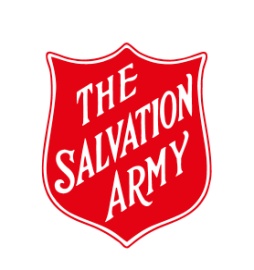 When Territorial Education Funding has been approved for courses longer than 12 months duration it is required that a Course Financial Assistance Annual Report Form is completed and submitted to pdfund@salvationarmy.org.au during December for each year of the course. If a completed Course Financial Assistance Annual Report Form is not received, it will be assumed that the course has been completed and any residual funding will be returned for reallocation to other applicants.Thank you for completing and returning this form. It will assist us to better manage your funding.The Salvation Army Australia TerritoryCOURSE FINANCIAL ASSISTANCE ANNUAL REPORT FORM	Name		Course	Have you passed all your units this year?		  Yes	  No	If no, please provide details:Will your course be completed during the next year?		  Yes	  No (go to question 3)	If yes, go to question 4.Outline your study plans for the next year e.g. number of units undertaken, leave of absence, withdrawal, etc.What is the expected cost of your course/s for coming year?Applicant:		The above information is an accurate account of my study results and intentions at this time.	Signature:  	Date: 	Typed in name is taken as signature.Please forward completed and signed report to pdfund@salvationarmy.org.au